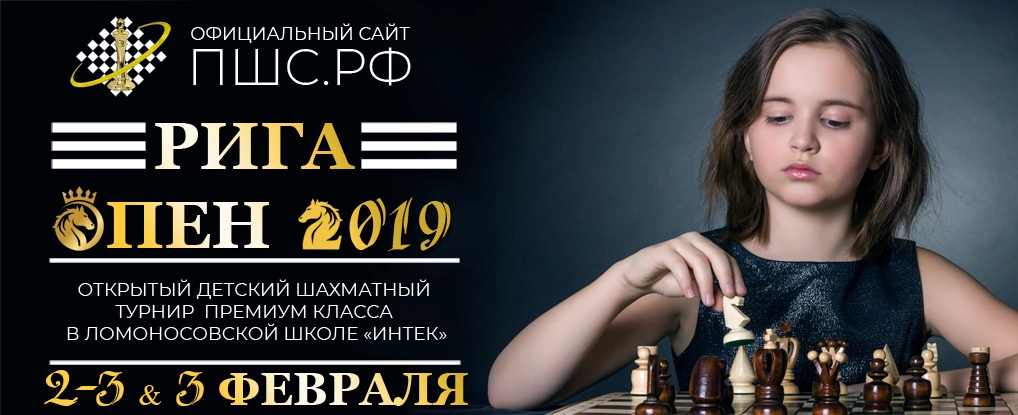 2 и 3 февраля 2019 года в Ломоносовской Школе "Интек" состоится открытый турнир по классическим и по быстрым шахматам “РИГА ОПЕН 2019”. Это второй по счету проект в стенах этой школы. Разделение игроков по рейтингам.
Все турниры будут поданы на обсчет рейтингов РШФ, РШТ, ОРШШ, Fide (Рапид).
Все участники награждаются ценными подарками и сертификатами участия в “РИГА ОПЕН 2019”. Призеры общего зачета, а также лучшие девочки – особыми подарками, кубками, дипломами и медалями.Допуск участников: 2002 г.р. и моложе. Участники турниров «B» и «С» обязаны записывать партию.Турнирный взнос: 1500р – Пешечный бой, 2000 рублей – «Рапид», 2500 рублей – «Классика».Питание Игрокам, а также сопровождающим будут предложен полноценный обед, кофе –брейк.Стоимость талона на питание составляет 500 рублей (на одного человека).Место проведения Турнир пройдет в здании ЧОУ «Ломоносовская школа «Интек».Адрес: Московская область, Истринский район, деревня Воронино,Клубный посёлок «Монолит», Клубная аллея, дом 2 (Новорижское шоссе, 19 километров от МКАД).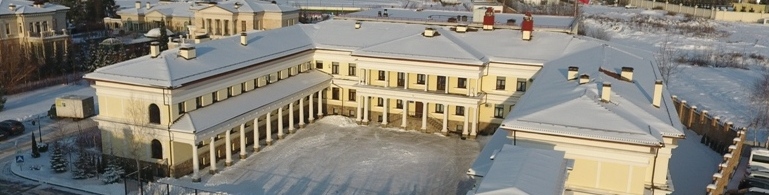 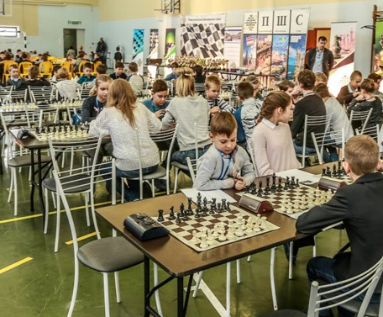 Участники должны заранее зарегистрироваться на сайте турнира пшс.рф , или доверьте это своему тренеру.КлассикаКлассикаКлассикаРапидРапидРапидРапидРапидРазделение категорий по РШТ:Разделение категорий по РШТ:Разделение категорий по РШТ:Разделение категорий по РШТ:Разделение категорий по РШТ:Разделение категорий по РШТ:Разделение категорий по РШТ:Разделение категорий по РШТ:Категория АКатегория ВКатегория СКатегория DКатегория EКатегория FКатегория GКатегория H0-10001000-13001300-1600ПешкиБез рейт.1-10001000-13001300-…50’+10”50’+10”50’+10”15’+5”15’+5”15’+5”15’+5”15’+5”Тайминг турнира:Тайминг турнира:Тайминг турнира:        2.     Тайминг турнира                                                             FIDE         2.     Тайминг турнира                                                             FIDE         2.     Тайминг турнира                                                             FIDE         2.     Тайминг турнира                                                             FIDE         2.     Тайминг турнира                                                             FIDE 